LOCH LOMOND’S VERY OWN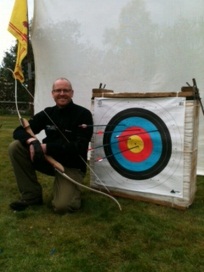 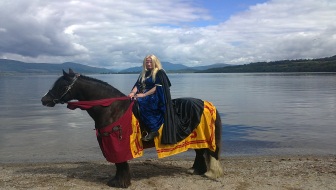 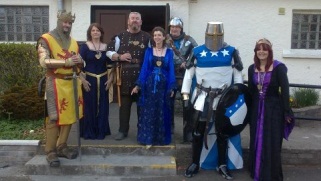 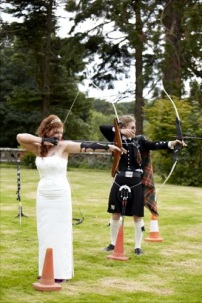 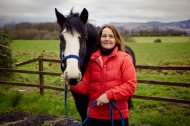 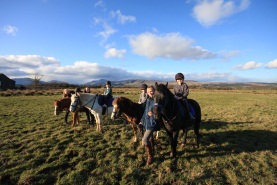 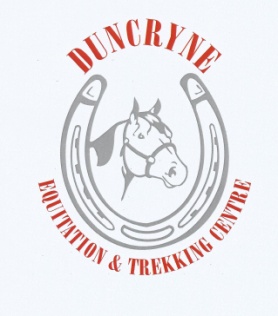 BRAVE CHALLENGE!!!!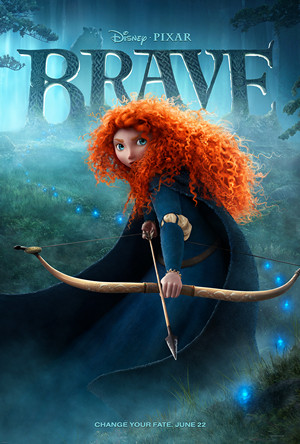 TO CELEBRATE THE LAUNCH OF THE NEW DISNEY PIXAR MOVIE DUNCRYNE EQUITATION AND TREKKING CENTRE IN GARTOCHARN IS HOSTING AND HAS TEAMED UP WITH LOMOND ARCHERS AND STRATHLEVEN ARTIZANS TO BRING YOU AN ADVENTURE NOT TO BE MISSED..ARE YOU BRAVE ENOUGH TO TAKE ON THE CHALLENGE?                                CALL 01389830425 TO MAKE YOUR BOOKING or email d.e.t.c@hotmail.co.ukRECEIVE YOUR VERY OWN BRAVERY CERTIFICATE WHEN YOU COMPLETE YOUR BRAVE CHALLENGES..£60pp FOR A FULL DAY OF CHALLENGES 1 HOUR OF RIDING1 HOUR OF ARCHERY1 HOUR OF REAL SCOTTISH LEGEND “ROBERT THE BRUCE” ACTION If you have enough energy after your challenge why not take an easy  walk up the “dumpling hill” situated right next to our centre for spectacular views over  Loch Lomond or take a short 40min drive to Stirling to experience the real Scottish traditions at Stirling castle…..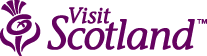 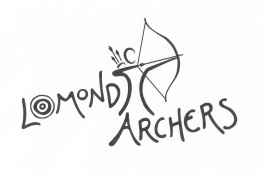 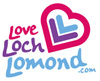 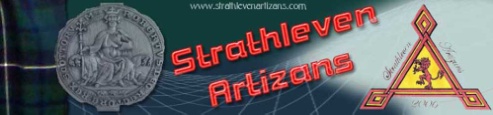 